Группа Л1 – 1 курс  Ф, ОСИ, ХДТворческое задание Сочините 2 голос к данной мелодии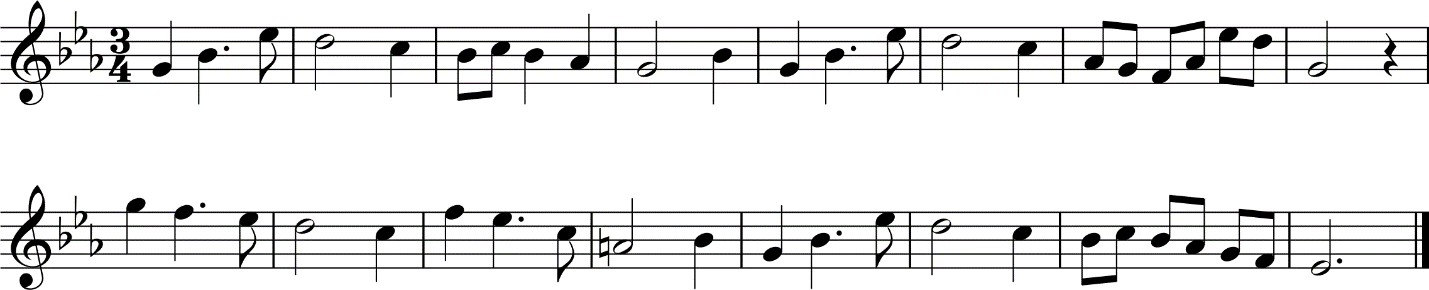 